Οι = ι       οικογένεια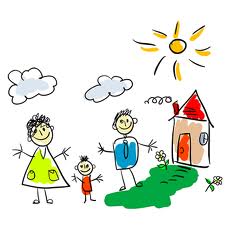 Διαβάζω τις συλλαβές:βοι   γοι   δοι   ζοι   θοι   κοι   λοι   μοι   νοι   ξοι   ποι   ροι   σοι   τοι   φοι   χοι   ψοιΔιαβάζω τις λέξεις:τοίχος				οικόπεδο			ανοίγωπλοίο				οικοδόμος			φίλοιπολλοί				κοιτάζω			άνοιξηοικοδομή			μοιράζω			κοιμάμαιοικογένειαΕνώνω τις λέξεις που ταιριάζουνΟικοδόμος	*			*	παράθυροΚατοικία		*			*	όνειροΤοίχος		*			*	οικοδομήΚοιτάζω		*			*	σπίτιΚοιμήθηκα	*			*	ψηλός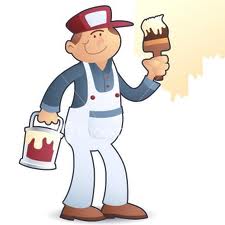 Ο μάστορας _____________________________ 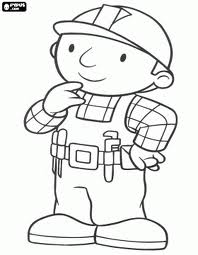 Να ένας _________________________Ο ένας							ο πολλοιΟ φίλος						οι φίλοιΟ δάσκαλος				______________________________ Ο οδηγός					______________________________Ο αστυνόμος				______________________________Ο οικοδόμος				______________________________Ο σκύλος					______________________________Ο λαγός					______________________________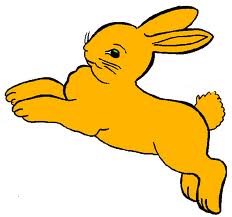 Γράφω τι κάνουν οι λαγοί: _________________________________________________________________